МИНИСТЕРСТВО ЖИЛИЩНО-КОММУНАЛЬНОГО ХОЗЯЙСТВААМУРСКОЙ ОБЛАСТИПРИКАЗот 11 сентября 2023 г. N 442-одОБ УТВЕРЖДЕНИИ АДМИНИСТРАТИВНОГО РЕГЛАМЕНТА МИНИСТЕРСТВАЖИЛИЩНО-КОММУНАЛЬНОГО ХОЗЯЙСТВА АМУРСКОЙ ОБЛАСТИПО ПРЕДОСТАВЛЕНИЮ ГОСУДАРСТВЕННОЙ УСЛУГИ "ОЦЕНКАКАЧЕСТВА ОКАЗАНИЯ ОБЩЕСТВЕННО ПОЛЕЗНЫХ УСЛУГВ СФЕРЕ СОДЕЙСТВИЯ ВО ВРЕМЕННОМ ОТСЕЛЕНИИВ БЕЗОПАСНЫЕ РАЙОНЫ С ОБЯЗАТЕЛЬНЫМПРЕДОСТАВЛЕНИЕМ СТАЦИОНАРНЫХ ИЛИ ВРЕМЕННЫХЖИЛЫХ ПОМЕЩЕНИЙ И ПО ПРОВЕДЕНИЮ МЕРОПРИЯТИЙПО АДАПТАЦИИ ПОМЕЩЕНИЙ ЖИЛЫХ ДОМОВДЛЯ МАЛОМОБИЛЬНЫХ ГРАЖДАН, СТРАДАЮЩИХТЯЖЕЛЫМИ ЗАБОЛЕВАНИЯМИ"В соответствии с требованиями Федерального закона от 27 июля 2010 г. N 210-ФЗ "Об организации предоставления государственных и муниципальных услуг", постановлением Правительства Российской Федерации от 26 января 2017 г. N 89 "О реестре некоммерческих организаций - исполнителей общественно полезных услуг" и постановлением Правительства Амурской области от 7 апреля 2020 г. N 193 "О разработке и утверждении административных регламентов (надзора) и административных регламентов предоставления государственных услуг", в целях эффективной организации деятельности исполнительных органов государственной власти Амурской области приказываю:1. Утвердить прилагаемый Административный регламент по предоставлению министерством жилищно-коммунального хозяйства Амурской области государственной услуги "Оценка качества оказания общественно полезных услуг в сфере содействия во временном отселении в безопасные районы с обязательным предоставлением стационарных или временных жилых помещений и по проведению мероприятий по адаптации помещений жилых домов для маломобильных граждан, страдающих тяжелыми заболеваниями".2. Назначить начальника отдела мониторинга жилищной сферы и государственной поддержки граждан Хвалеева В.А. ответственным за исполнение государственной услуги "Оценка качества оказания общественно полезных услуг в сфере содействия во временном отселении в безопасные районы с обязательным предоставлением стационарных или временных жилых помещений и по проведению мероприятий по адаптации помещений жилых домов для маломобильных граждан, страдающих тяжелыми заболеваниями".3. Ведущему консультанту отдела государственных закупок и организационной работы министерства жилищно-коммунального хозяйства Амурской области Томашевской Т.А. организовать создание в конструкторе цифровых регламентов (КЦР) цифрового регламента, размещение Административного регламента и перечня нормативно-правовых актов, регулирующих предоставление государственной услуги, на официальном сайте министерства жилищно-коммунального хозяйства Амурской области в информационно-коммуникационной сети Интернет, а также в реестре государственных услуг и муниципальных услуг Амурской области.4. Приказ от 2 июня 2023 г. N 230-од "Об утверждении Административного регламента министерства жилищно-коммунального хозяйства Амурской области по предоставлению государственной услуги "Оценка качества оказания общественно полезных услуг в сфере содействия во временном отселении в безопасные районы с обязательным предоставлением стационарных или временных жилых помещений и по проведению мероприятий по адаптации помещений жилых домов для маломобильных граждан, страдающих тяжелыми заболеваниями", отменить.5. Контроль за выполнением настоящего приказа оставляю за собой.6. Настоящий приказ подлежит официальному опубликованию на "Официальном интернет-портале правовой информации" (www.pravo.gov.ru) и размещению на портале Правительства Амурской области в информационно-телекоммуникационной сети Интернет (www.amurobl.ru).МинистрА.А.ТАРАСОВУтвержденприказомминистерстважилищно-коммунального хозяйстваАмурской областиот 11 сентября 2023 г. N 442-одАДМИНИСТРАТИВНЫЙ РЕГЛАМЕНТМИНИСТЕРСТВА ЖИЛИЩНО-КОММУНАЛЬНОГО ХОЗЯЙСТВА АМУРСКОЙОБЛАСТИ ПО ПРЕДОСТАВЛЕНИЮ ГОСУДАРСТВЕННОЙ УСЛУГИ"ОЦЕНКА КАЧЕСТВА ОКАЗАНИЯ ОБЩЕСТВЕННО ПОЛЕЗНЫХУСЛУГ В СФЕРЕ СОДЕЙСТВИЯ ВО ВРЕМЕННОМ ОТСЕЛЕНИИВ БЕЗОПАСНЫЕ РАЙОНЫ С ОБЯЗАТЕЛЬНЫМ ПРЕДОСТАВЛЕНИЕМСТАЦИОНАРНЫХ ИЛИ ВРЕМЕННЫХ ЖИЛЫХ ПОМЕЩЕНИЙИ ПО ПРОВЕДЕНИЮ МЕРОПРИЯТИЙ ПО АДАПТАЦИИПОМЕЩЕНИЙ ЖИЛЫХ ДОМОВ ДЛЯ МАЛОМОБИЛЬНЫХГРАЖДАН, СТРАДАЮЩИХ ТЯЖЕЛЫМИ ЗАБОЛЕВАНИЯМИ"1. Общие положения1.1. Предмет регулирования настоящего Административного регламента.1.1.1. Административный регламент министерства жилищно-коммунального хозяйства Амурской области (далее - министерство ЖКХ) по предоставлению, в том числе в электронной форме, государственной услуги "Оценка качества оказания общественно полезных услуг в сфере содействия во временном отселении в безопасные районы с обязательным предоставлением стационарных или временных жилых помещений и по проведению мероприятий по адаптации помещений жилых домов для маломобильных граждан, страдающих тяжелыми заболеваниями" (далее - Административный регламент) разработан в целях повышения качества и доступности результатов исполнения государственной услуги, создания комфортных условий для получения результатов исполнения государственной услуги, а также определяет сроки и последовательность действий (административных процедур).1.2. Круг заявителей.1.2.1. Заявителями являются юридические лица - социально ориентированные некоммерческие организации (далее - организация), осуществляющие деятельность в жилищно-коммунальном хозяйстве, зарегистрированные на территории Амурской области, оказывающие общественно полезные услуги в области жилищно-коммунального хозяйства на протяжении 1 года и более, предшествующие выдаче заключения.От имени заявителя выступает физическое лицо, обладающее правом действовать от имени заявителя без доверенности (далее - руководитель), а также уполномоченное руководителем лицо.1.3. Требования к порядку информирования о порядке предоставления, в том числе в электронной форме, государственной услуги.1.3.1. Информация о юридическом адресе, местонахождении министерства ЖКХ, почтовом адресе, контактных телефонах, адресах электронной почты, месте принятия документов, графике работы министерства ЖКХ размещается:в подсистеме государственной информационной системы "Автоматизированная система предоставления государственных и муниципальных услуг Амурской области в электронной форме (ГИС АСПГУ) - "Портал государственных и муниципальных услуг Амурской области" https://gu.amurobl.ru/ (далее - РПГУ);на официальном сайте министерства ЖКХ https://gkh.amurobl.ru/;на официальном портале Правительства Амурской области http://amurobl.ru/.1.3.2. Информацию по вопросам предоставления, в том числе в электронной форме, государственной услуги, сведения о ходе предоставления государственной услуги заявители могут получить:по справочному телефону: 22-34-00;по письменным обращениям в адрес министерства ЖКХ;по обращениям на адрес электронной почты министерства ЖКХ;посредством использования федеральной государственной информационной системы "Единый портал государственных и муниципальных услуг (функций)" http://www.gosuslugi.ru (далее - Единый портал) и РПГУ.1.3.3. Информация, размещаемая на Едином портале, РПГУ и официальном сайте министерства ЖКХ, обновляется по мере ее изменения.1.3.4. Исчерпывающая информация о предоставлении, в том числе в электронной форме, государственной услуги размещается на официальном сайте министерства ЖКХ и содержит следующие сведения:порядок предоставления государственной услуги в виде блок-схемы (приложение N 1 к Административному регламенту), наглядно отображающей алгоритм прохождения административных процедур;порядок получения консультаций, информирования о ходе предоставления государственной услуги;сведения, указанные в подпункте 1.3.1 пункта 1.3 настоящего Административного регламента;форма заявления, необходимая для предоставления государственной услуги.1.3.5. Основными требованиями к информированию заявителей являются:достоверность представляемой информации;четкость в изложении информации;полнота информации;оперативность представления информации.1.3.6. Консультации по вопросам предоставления государственной услуги.Консультации проводятся сотрудниками министерства ЖКХ, предоставляющими государственные услуги.Информирование заявителя о номерах телефонов сотрудников министерства ЖКХ, в которых находятся на рассмотрении заявления, входящих номерах, под которыми зарегистрированы в системе делопроизводства заявления и прилагающиеся к ним материалы, осуществляется по справочному телефону: 22-34-35.При осуществлении информирования (по телефону или лично) сотрудник министерства ЖКХ, в котором находится на рассмотрении заявление, представляет информацию о:входящих номерах, под которыми зарегистрированы в системе делопроизводства заявления и прилагающиеся к ним материалы;нормативных правовых актах, на основании которых министерство ЖКХ предоставляет государственную услугу;месте размещения на официальном сайте министерства ЖКХ справочных материалов по вопросам предоставления государственной услуги;порядке обжалования решений и действий (бездействия) должностных лиц, государственных служащих министерства ЖКХ, принятых (осуществленных) в ходе предоставления государственной услуги.При консультировании по письменным обращениям, обращениям, поступившим по электронной почте, ответ направляется в течение 30 дней со дня регистрации данного обращения.Ответ на телефонный звонок должен начинаться с информации о наименовании органа, в который позвонил заявитель, фамилии, имени, отчестве и должности лица, принявшего телефонный звонок.При невозможности сотрудника министерства ЖКХ, принявшего звонок, самостоятельно ответить на поставленные вопросы телефонный звонок должен быть переадресован (переведен) на другое должностное лицо или же заявителю должен быть сообщен телефонный номер, по которому можно получить необходимую информацию.Сотрудники министерства ЖКХ, осуществляющие индивидуальное устное информирование, должны принять все необходимые меры для предоставления полного ответа на поставленные вопросы, в том числе с привлечением других сотрудников.Сотрудники министерства ЖКХ, осуществляющие прием и информирование, должны корректно и внимательно относиться к заявителям, не унижая их чести и достоинства. Информирование должно проводиться без больших пауз, лишних слов, оборотов и эмоций. Сотрудники министерства ЖКХ не вправе осуществлять консультирование заявителей, выходящее за рамки информирования о стандартных процедурах и условиях исполнения государственной услуги и влияющее прямо или косвенно на индивидуальные решения заявителей. Индивидуальное устное информирование каждого заявителя сотрудник министерства ЖКХ осуществляет не более 15 минут.Завершая консультирование (по телефону или лично), сотрудник министерства ЖКХ должен кратко подвести итоги и перечислить меры, которые следует принять заявителю (кто именно, когда и что должен сделать).В случае если для подготовки ответа требуется продолжительное время, превышающее 15 минут, сотрудник, осуществляющий индивидуальное устное информирование, предлагает заявителям обратиться за необходимой информацией в письменном виде.2. Стандарт предоставления государственной услуги2.1. Наименование государственной услуги.Государственная услуга "Оценка качества оказания общественно полезных услуг в сфере содействия во временном отселении в безопасные районы с обязательным предоставлением стационарных или временных жилых помещений и по проведению мероприятий по адаптации помещений жилых домов для маломобильных граждан, страдающих тяжелыми заболеваниями".2.2. Наименование органа, предоставляющего государственную услугу.2.2.1. Государственная услуга предоставляется министерством ЖКХ.2.2.2. Министерство ЖКХ в целях предоставления государственной услуги не вправе требовать от заявителя:осуществления действий, в том числе согласований, необходимых для получения государственной услуги и связанных с обращением в иные государственные органы, органы местного самоуправления, организации;представления документов и информации или осуществления действий, представление или осуществление которых не предусмотрено нормативными правовыми актами, регулирующими отношения, возникающие в связи с предоставлением государственной услуги;представления документов и информации, в том числе подтверждающих внесение заявителем платы за предоставление государственной услуги, которая находится в распоряжении Министерства ЖКХ, за исключением документов, указанных в части 6 статьи 7 Федерального закона от 27 июля 2010 г. N 210-ФЗ "Об организации предоставления государственных и муниципальных услуг" (далее - Федеральный закон от 27 июля 2010 г. N 210-ФЗ). Заявитель вправе представить указанные документы и информацию по собственной инициативе;представления на бумажном носителе документов и информации, электронные образы которых ранее были заверены в соответствии с пунктом 7.2 части 1 статьи 16 Федерального закона от 27 июля 2010 г. N 210-ФЗ, за исключением случаев, если нанесение отметок на такие документы либо их изъятие является необходимым условием предоставления государственной услуги, и иных случаев, установленных федеральными законами;представления документов и информации, отсутствие и (или) недостоверность которых не указывались при первоначальном отказе в приеме документов, необходимых для предоставления государственной услуги, либо в предоставлении государственной услуги, за исключением следующих случаев:а) изменение требований нормативных правовых актов, касающихся предоставления государственной услуги, после первоначальной подачи заявления о предоставлении государственной услуги;б) наличие ошибок в заявлении о предоставлении государственной услуги и документах, поданных заявителем после первоначального отказа в приеме документов, необходимых для предоставления государственной услуги, и не включенных в представленный ранее комплект документов;в) истечение срока действия документов или изменение информации после первоначального отказа в приеме документов, необходимых для предоставления государственной услуги, либо в предоставлении государственной услуги;г) выявление документально подтвержденного факта (признаков) ошибочного или противоправного действия (бездействия) специалиста, ответственного за прием и регистрацию документов, при первоначальном отказе в приеме документов, необходимых для предоставления государственной услуги, либо в предоставлении государственной услуги, о чем в письменном виде за подписью руководителя органа, предоставляющего государственную услугу, при первоначальном отказе в приеме документов, необходимых для предоставления государственной услуги, уведомляется заявитель, а также приносятся извинения за доставленные неудобства.2.3. Результат предоставления государственной услуги.Конечным результатом предоставления государственной услуги являются:2.3.1. Выдача заключения о соответствии качества оказываемых социально ориентированной некоммерческой организацией общественно полезных услуг в сфере содействия во временном отселении в безопасные районы с обязательным предоставлением стационарных или временных жилых помещений и по проведению мероприятий по адаптации помещений жилых домов для маломобильных граждан, страдающих тяжелыми заболеваниями, установленным критериям (далее - Заключение).Письменный ответ направляется посредством почтовой связи либо в электронной форме в зависимости от способа обращения заявителя за Заключением или способа доставки ответа, указанного в заявлении. Ответ подписывается министром, либо первым заместителем министра, либо заместителем министра.2.3.2. Отказ (в письменной либо в электронной форме в зависимости от вида заявления) в предоставлении государственной услуги.В случае письменного (в том числе в электронной форме) отказа в предоставлении государственной услуги заявителю направляется в соответствии со способом, указанном в заявлении:письмо (в том числе электронное), содержащее информацию о порядке предоставления государственной услуги;уведомление об отказе в предоставлении государственной услуги с указанием причин отказа.2.4. Срок предоставления государственной услуги.2.4.1. Общий срок предоставления государственной услуги не должен превышать 30 календарных дней с момента регистрации заявления.2.5. Правовые основания для предоставления государственной услуги.Основанием для предоставления, в том числе в электронной форме, государственной услуги является регистрация заявления в министерстве ЖКХ.Предоставление государственной услуги осуществляется министерством ЖКХ в соответствии с нормативными правовыми актами, размещенными на официальном сайте министерства ЖКХ https://gkh.amurobl.ru/pages/normativnye-pravovye-akty/npa-otsenka kachestva-okazaniya-obshchestvenno-poleznykh-uslug/, в "Реестре государственных и муниципальных услуг (функций) Амурской области".2.6. Исчерпывающий перечень документов, необходимых для предоставления, в том числе в электронной форме, государственной услуги.Для получения государственной услуги заявитель представляет в министерство ЖКХ заявление о предоставлении государственной услуги (форма заявления приведена в приложении N 2 к Административному регламенту). Образец заявления, необходимого для получения государственной услуги, можно получить у сотрудника министерства ЖКХ, ответственного за предоставление государственной услуги, а также на Едином портале, РПГУ и официальном сайте министерства ЖКХ.В заявлении указываются:почтовый или электронный адрес, по которому направляется ответ;контактный номер телефона;идентификационный номер налогоплательщика (ИНН);адрес местонахождения организации;ОГРН;должность, личная подпись и расшифровка подписи, дата.Подтверждающие документы:документы о соответствии качества оказываемых услуг установленным критериям оценки качества оказания общественно полезных услуг (справки, характеристики, экспертные заключения, заключения общественных советов при заинтересованных органах и другие);документы, подтверждающие отсутствие задолженностей по налогам и сборам, иным предусмотренным законодательством Российской Федерации обязательным платежам (документы представляются по собственной инициативе заявителя).2.7. Исчерпывающий перечень оснований для отказа в приеме заявлений о предоставлении государственной услуги.Основаниями для отказа в приеме заявления о предоставлении государственной услуги являются:текст заявления не поддается прочтению;текст заявления содержит ненормативную лексику;в заявлении не указаны наименование организации, ОГРН, идентификационный номер налогоплательщика (ИНН), а также отсутствует почтовый адрес или электронный адрес, по которому направляется ответ.2.8. Исчерпывающий перечень оснований для приостановления и (или) отказа в предоставлении государственной услуги:основания для приостановления предоставления государственной услуги отсутствуют.Основанием для отказа в выдаче заключения о соответствии качества оказываемых социально ориентированной некоммерческой организацией общественно полезных услуг в сфере содействия во временном отселении в безопасные районы с обязательным предоставлением стационарных или временных жилых помещений и по проведению мероприятий по адаптации помещений жилых домов для маломобильных граждан, страдающих тяжелыми заболеваниями, являются:1) несоответствие общественно полезной услуги установленным нормативными правовыми актами Российской Федерации требованиям к ее содержанию (объем, сроки, качество предоставления);2) отсутствие у лиц, непосредственно задействованных в исполнении общественно полезной услуги (в том числе работников организации и работников, привлеченных по договорам гражданско-правового характера), необходимой квалификации (в том числе профессионального образования, опыта работы в соответствующей сфере), недостаточность количества лиц, у которых есть необходимая квалификация;3) наличие в течение 2 (двух) лет, предшествующих выдаче заключения, жалоб на действия (бездействие) и (или) решения организации, связанных с оказанием ею общественно полезных услуг, признанных обоснованными судом, органами государственного контроля (надзора) и муниципального надзора, иными государственными органами в соответствии с их компетенцией;4) несоответствие уровня открытости и доступности информации об организации установленным нормативными правовыми актами Российской Федерации требованиям (при их наличии);5) наличие в течение 2 (двух) лет, предшествующих выдаче Заключения, информации об организации в реестре недобросовестных поставщиков по результатам оказания услуги в рамках исполнения контрактов, заключенных в соответствии с Федеральным законом "О контрактной системе в сфере закупок товаров, работ, услуг для обеспечения государственных и муниципальных нужд";6) наличие задолженностей по налогам и сборам, иным предусмотренным законодательством Российской Федерации обязательным платежам;7) представление заявления, содержащего недостоверные сведения;8) непредставление документов либо представление их не в полном объеме, необходимых в соответствии с законодательством и настоящим Административным регламентом для предоставления государственной услуги.2.9. Для получения государственной услуги не требуется дополнительных услуг, в том числе сведений о документе (документах), выдаваемом (выдаваемых) организациями.2.10. Государственная услуга предоставляется на безвозмездной основе.2.11. Время ожидания в очереди при подаче заявления о предоставлении государственной услуги и при получении результата предоставления государственной услуги должно составлять не более 15 минут.2.12. Продолжительность приема у должностного лица, государственного служащего министерства ЖКХ при подаче заявления не должна превышать 15 минут.2.13. Срок и порядок регистрации запроса заявителя о предоставлении государственной услуги, услуги организации, участвующей в предоставлении государственной услуги, в том числе в электронной форме.В течение одного рабочего дня с момента поступления в министерство ЖКХ.Регистрация заявления в министерстве ЖКХ осуществляется в подсистеме "Дело", также проставляется штамп на заявлении с присвоением входящего регистрационного номера и даты.2.14. Требования к помещениям, в которых предоставляется государственная услуга.Помещения должны соответствовать санитарно-эпидемиологическим правилам и нормативам и оборудованы противопожарной системой, средствами пожаротушения, системой оповещения о возникновении ЧС, средствами оказания первой медицинской помощи и туалетными комнатами для посетителей.Здание, в котором расположено министерство ЖКХ, должно быть оборудовано отдельным входом для свободного доступа получателей государственной услуги.В случае если имеется возможность организации стоянки (парковки) возле здания, в котором размещено министерство ЖКХ, организовывается стоянка (парковка) для транспорта граждан. За пользование стоянкой (парковкой) с граждан плата не взимается.Центральный вход в здания министерства ЖКХ оборудуется информационной табличкой (вывеской), содержащей информацию о наименовании органа, осуществляющего предоставление государственной услуги.Помещения должны соответствовать санитарно-эпидемиологическим правилам и нормативам, оборудованы табличками с наименованием отдела.Передвижение по помещениям, в которых проводится прием граждан, не должны создавать затруднений для лиц с ограниченными физическими возможностями.В случае обращения за государственной услугой лиц с ограниченными физическими возможностями данным лицам предоставляются сопровождающие из числа работников министерства ЖКХ.Рабочие места должностных лиц, предоставляющих государственную услугу, оборудуются компьютерами и оргтехникой, позволяющими своевременно и в полном объеме получать справочную информацию по вопросам предоставления услуги и организовать предоставление государственной услуги в полном объеме.Места ожидания в очереди на представление или получение документов должны быть оборудованы стульями либо кресельными секциями, скамьями. Количество мест ожидания определяется исходя из фактической нагрузки и возможностей для их размещения в здании, но не может составлять менее 5 мест.Места информирования, предназначенные для ознакомления заявителей с информационными материалами и заполнения документов, оборудуются информационными стендами, стульями, обеспечиваются образцами заполнения документов, бланками заявлений.Тексты информационных материалов печатаются удобным для чтения шрифтом, без исправлений, наиболее важные места подчеркиваются и выделяются полужирным шрифтом.При невозможности обеспечения доступности для инвалидов к помещениям министерства ЖКХ, в которых предоставляется государственная услуга, на сотрудника (отдел организационной работы и документооборота) возлагается обязанность по оказанию ситуационной помощи инвалидам всех категорий на время предоставления государственной услуги. Телефоны отделов для вызова данного сотрудника: 22-34-20, 22-34-00.Сопровождение инвалидов, имеющих стойкие расстройства функции зрения и самостоятельного передвижения.Дублирование необходимой для инвалидов звуковой и зрительной информации, а также надписей, знаков и иной текстовой и графической информации знаками, выполненными рельефно-точечным шрифтом Брайля.Допуск сурдопереводчика и тифлосурдопереводчика.Допуск собаки-проводника при наличии документа, подтверждающего ее специальное обучение, на объекты (здания, помещения), в которых предоставляется услуга.2.15. Показателями доступности и качества предоставляемой государственной услуги являются:открытый доступ для заявителей к информации о порядке и ходе предоставления государственной услуги, порядке обжалования действий (бездействия) должностных лиц, ответственных за предоставление государственной услуги, в том числе представление соответствующей информации заявителям по их запросам непосредственно в органе, предоставляющем государственную услугу, а также с использованием средств телефонной связи, каналов передачи данных и обработки информации, электронно-вычислительной техники, посредством размещения в информационно-коммуникационных сетях общего пользования (в том числе в сети Интернет, на порталах);соблюдение стандарта предоставления государственной услуги;отсутствие обоснованных жалоб заявителей на действия (бездействие) должностных лиц, ответственных за предоставление государственной услуги;количество взаимодействий заявителя со специалистами при предоставлении государственной услуги и их продолжительность;открытость информации о государственной услуге;своевременность предоставления государственной услуги;точное соблюдение требований законодательства и Административного регламента при предоставлении государственной услуги.2.16. Государственная услуга через многофункциональный центр предоставления государственных и муниципальных услуг не предоставляется.3. Состав, последовательность и сроки выполненияадминистративных процедур, требования к порядкуих выполнения, в том числе особенности выполненияадминистративных процедур в электронной форме3.1. Последовательность административных процедур, выполняемых при предоставлении, в том числе в электронной форме, в том числе посредством Единого портала и РПГУ, государственной услуги.Предоставление государственной услуги включает в себя следующие административные процедуры:1) прием и регистрация запроса о предоставлении государственной услуги;2) принятие решения о предоставлении государственной услуги или решения об отказе в предоставлении государственной услуги;3) выдача (направление) заявителю результата предоставления государственной услуги.3.2. Предоставление, в том числе в электронной форме, в том числе посредством Единого портала и РПГУ, государственной услуги "Оценка качества оказания общественно полезных услуг в сфере содействия во временном отселении в безопасные районы с обязательным предоставлением стационарных или временных жилых помещений и по проведению мероприятий по адаптации помещений жилых домов для маломобильных граждан, страдающих тяжелыми заболеваниями" включает в себя следующие административные процедуры:проверка заявления на предмет наличия (отсутствия) оснований для отказа в приеме заявления, регистрация заявления и приложенных к нему документов;проверка заявления на предмет наличия (отсутствия) оснований для приостановления и (или) отказа в предоставлении государственной услуги и принятие решения о начале подготовки ответа на заявление;анализ запрашиваемой информации и подготовка ответа на заявление;направление в электронной форме ответа заявителю, также ответ дополнительно может быть представлен на бумажном носителе в случае, если заявитель указал об этом в заявлении.3.2.1. Проверка заявления на предмет наличия (отсутствия) оснований для отказа в приеме заявления, регистрация заявления и приложенных к нему документов.Основанием для начала данной административной процедуры является поступление заявления в министерство ЖКХ, в том числе направленное через Единый портал и РПГУ.Сотрудник министерства ЖКХ, осуществляющий прием и регистрацию документов, ежедневно проверяет поступление заявлений, направленных посредством Единого портала и РПГУ.Ответственный за исполнение данной административной процедуры (сотрудник министерства ЖКХ, осуществляющий прием и регистрацию документов) проводит проверку на предмет наличия (отсутствия) оснований для отказа в приеме заявления.При наличии оснований для отказа в приеме заявления, определенных в п. 2.7 Административного регламента, сотрудник министерства ЖКХ готовит на имя заявителя проект уведомления об отказе в приеме заявления с указанием оснований отказа и подписывает его у министра, либо первого заместителя министра, либо заместителя министра. Уведомление об отказе в приеме заявления направляется заявителю посредством почтовой связи либо в электронной форме в течение 5 календарных дней со дня обращения заявителя в министерство ЖКХ. При этом уведомление должно содержать информацию о возможности устранения выявленных нарушений. При их устранении заявитель вправе обратиться за государственной услугой повторно.В случае отсутствия оснований для отказа в приеме заявления сотрудник министерства ЖКХ:принимает и регистрирует заявление и приложенные к нему документы, поступившие в том числе в электронном виде;направляет заявление на рассмотрение министру, который определяет сотрудников, ответственных за предоставление государственной услуги;передает заявление сотруднику министерства ЖКХ, ответственному за предоставление государственной услуги согласно резолюции министра.Максимальное время процедуры - 3 дня с момента поступления заявления в министерство ЖКХ.Результатом исполнения данной административной процедуры является передача заявления сотруднику министерства ЖКХ для исполнения.3.2.2. Проверка заявления на предмет наличия (отсутствия) оснований для отказа в предоставлении государственной услуги и принятие решения о начале подготовки ответа на заявление.Основанием для начала данной административной процедуры является поступление зарегистрированного заявления сотруднику министерства ЖКХ, ответственному за предоставление государственной услуги.При рассмотрении заявления сотрудник министерства ЖКХ, ответственный за предоставление государственной услуги, осуществляет проверку на предмет наличия (отсутствия) оснований для отказа в предоставлении государственной услуги и принятие решения о начале подготовке ответа на заявление.При наличии оснований для отказа в предоставлении государственной услуги, определенных в п. 2.8 Административного регламента, сотрудник министерства ЖКХ, ответственный за предоставление государственной услуги, готовит на имя заявителя проект уведомления об отказе в предоставлении государственной услуги с указанием оснований отказа и подписывает его у министра, либо первого заместителя министра, либо заместителя министра. Уведомление об отказе в предоставлении государственной услуги направляется заявителю посредством почтовой связи либо в электронной форме в течение 5 календарных дней со дня регистрации заявления в министерстве ЖКХ. При этом отказ в предоставлении государственной услуги должен содержать информацию о возможности устранения выявленных нарушений. При их устранении заявитель вправе обратиться за государственной услугой повторно.В случае отсутствия оснований для отказа в предоставлении государственной услуги сотрудник министерства ЖКХ, ответственный за предоставление государственной услуги, принимает решение о подготовке ответа заявителю.Результатом данной административной процедуры является принятие решения о подготовке ответа заявителю либо направление уведомления об отказе в предоставлении государственной услуги заявителю. Максимальный срок процедуры - 5 дней с момента регистрации заявления в министерстве ЖКХ.3.2.3. Анализ запрашиваемой информации и подготовка ответа на заявление.Основанием для начала данной административной процедуры является решение о подготовке ответа заявителю.Сотрудник министерства ЖКХ, ответственный за предоставление государственной услуги, осуществляет следующие административные действия:анализ запрашиваемой информации;подготовка проекта ответа на заявление;визирует проект ответа у начальников структурных подразделений.Результатом данной административной процедуры является визирование подготовленного Заключения с применением положений действующего законодательства РФ. Максимальный срок процедуры - 15 дней с момента поступления заявления сотруднику, ответственному за предоставление государственной услуги.3.2.4. Направление (письменного либо в электронной форме) заключения заявителю.Подготовленный сотрудником министерства ЖКХ, ответственным за предоставление государственной услуги, и завизированный руководителями структурных подразделений министерства ЖКХ проект ответа направляется министру, либо первому заместителю министра, либо заместителю министра для подписания.Ответ заявителю регистрируется сотрудником министерства ЖКХ, ответственным за прием и регистрацию документов, с присвоением номера в электронной программе.Выдача, направление (в том числе в электронной форме) заключения заявителю - не более 3 дней с момента регистрации в министерстве ЖКХ.Результатом настоящей административной процедуры являются выдача, направление (в том числе в электронной форме) Заключения заявителю, содержащего информацию об оценке качества оказания общественно полезных услуг в области жилищно-коммунального хозяйства. Максимальный срок процедуры - 7 дней, с учетом соблюдения общего срока предоставления государственной услуги, установленного пунктом 2.4.1 Административного регламента.Заключение заявителю направляется в соответствии со способом, указанным в заявлении или способом, по которому поступило заявление, - посредством почтовой связи или электронной почте.В случае поступления заявления через Единый портал или РПГУ Заключение заявителю отправляется сотрудником министерства ЖКХ, ответственным за предоставление государственной услуги, посредством специального программного обеспечения.4. Формы контроля за исполнениемАдминистративного регламента4.1. Контроль соблюдения последовательности действий, определенных административными процедурами по предоставлению государственной услуги, осуществляется министром, первым заместителем министра, заместителями министра, а также руководителем структурного подразделения, ответственного за организацию работы по предоставлению государственной услуги.4.2. Текущий контроль за соблюдением последовательности действий, определенных административными процедурами по предоставлению государственной услуги, осуществляется руководителем структурного подразделения министерства ЖКХ. Текущий контроль осуществляется путем проведения проверок соблюдения и исполнения сотрудниками министерства ЖКХ, ответственными за предоставление государственной услуги, положений Административного регламента, а также требований, предусмотренных действующим законодательством.4.3. Контроль за полнотой и качеством предоставления государственной услуги включает в себя проведение проверок (в том числе с выездом на место), выявление и устранение нарушений прав заявителей, рассмотрение, принятие решений и подготовку ответов на обращения заявителей, содержащие жалобы на решения, действия (бездействие) должностных лиц, государственных служащих министерства ЖКХ.4.4. Граждане, их объединения и организации осуществляют контроль за предоставлением государственной услуги в соответствии с законодательством Российской Федерации.4.5. Должностные лица, государственные служащие, участвующие в предоставлении государственной услуги, несут в соответствии с действующим законодательством ответственность за решения и действия (бездействие), принимаемые (осуществляемые) при исполнении административных процедур, установленных Административным регламентом.5. Досудебный (внесудебный) порядок обжалования решенийи действий (бездействия) органа, предоставляющегогосударственную услугу, а также должностных лиц5.1. Заявитель может обратиться с жалобой в том числе в следующих случаях:нарушения срока регистрации заявления о предоставлении государственной услуги;нарушения срока предоставления государственной услуги;требование у заявителя документов или информации либо осуществления действий, представление или осуществление которых не предусмотрено нормативными правовыми актами Амурской области для предоставления государственной услуги;отказа в приеме документов, представление которых предусмотрено нормативными правовыми актами Российской Федерации, нормативными правовыми актами Амурской области для предоставления государственной услуги, у заявителя;отказа в предоставлении государственной услуги, если основания отказа не предусмотрены федеральными законами и принятыми в соответствии с ними иными нормативными правовыми актами Российской Федерации, нормативными правовыми актами Амурской области;требование к взиманию с заявителя платы за предоставление государственной услуги, не предусмотренной нормативными правовыми актами Российской Федерации, нормативными правовыми актами Амурской области;отказ в исправлении допущенных опечаток и ошибок в выданном в результате предоставления государственной услуги документе либо нарушении установленного срока таких исправлений;нарушение срока или порядка выдачи документов по результатам предоставления государственной услуги;приостановление предоставления государственной услуги, если основания приостановления не предусмотрены нормативными правовыми актами Амурской области;требование у заявителя при предоставлении государственной услуги документов или информации, отсутствие и (или) недостоверность которых не указывались при первоначальном отказе в приеме документов, необходимых для предоставления государственной услуги, либо в предоставлении государственной или муниципальной услуги, за исключением случаев, предусмотренных пунктом 4 части 1 статьи 7 Федерального закона от 27 июля 2010 г. N 210-ФЗ.5.2. Жалоба подается в письменной форме на бумажном носителе или в электронной форме в министерство ЖКХ. Жалобы на решения, принятые министром, подаются в вышестоящий орган - Правительство Амурской области.5.3. Жалоба может быть направлена по почте (в том числе электронной), через портал Правительства Амурской области, единый портал государственных и муниципальных услуг, а также принесена заявителем нарочно.5.4. Жалоба должна содержать:наименование органа государственной власти области, должностного лица министерства ЖКХ либо государственного служащего, решения и действия (бездействие) которых обжалуются;фамилию, имя, отчество (последнее - при наличии), сведения о месте нахождения заявителя - юридического лица, а также номер (номера) контактного телефона, адрес (адреса) электронной почты (при наличии) и почтовый адрес, по которым должен быть направлен ответ заявителю;сведения об обжалуемых решениях и действиях (бездействии) должностного лица либо государственного служащего министерства ЖКХ;доводы, на основании которых заявитель не согласен с решением и действием (бездействием) должностного лица, либо государственного служащего министерства ЖКХ.5.5. Жалоба, поступившая в министерство ЖКХ, подлежит рассмотрению должностным лицом, наделенным полномочиями по рассмотрению жалоб, в течение пятнадцати рабочих дней со дня ее регистрации, а в случае обжалования отказа министерства ЖКХ, должностного лица, государственного служащего министерства ЖКХ, в приеме документов у заявителя либо в исправлении допущенных опечаток и ошибок или в случае обжалования нарушения установленного срока таких исправлений (пять рабочих дней со дня регистрации) - в течение пяти рабочих дней со дня ее регистрации.5.6. По результатам рассмотрения жалобы министерство ЖКХ принимает одно из следующих решений:жалоба удовлетворяется, в том числе в форме отмены принятого решения, исправления допущенных опечаток и ошибок в выданных в результате предоставления государственной или муниципальной услуги документах, возврата заявителю денежных средств, взимание которых не предусмотрено нормативными правовыми актами Российской Федерации, нормативными правовыми актами субъектов Российской Федерации, муниципальными правовыми актами;в удовлетворении жалобы отказывается.5.7. Не позднее дня, следующего за днем принятия решения, указанного в п. 5.6 настоящего раздела, заявителю в письменной форме и по желанию заявителя в электронной форме направляется мотивированный ответ о результатах рассмотрения жалобы.5.8. В случае признания жалобы подлежащей удовлетворению в ответе заявителю дается информация о действиях, осуществляемых министерством ЖКХ в целях незамедлительного устранения выявленных нарушений при оказании государственной услуги, а также приносятся извинения за доставленные неудобства и указывается информация о дальнейших действиях, которые необходимо совершить заявителю в целях получения государственной услуги.5.9. В случае признания жалобы не подлежащей удовлетворению в ответе заявителю даются аргументированные разъяснения о причинах принятого решения, а также информация о порядке обжалования принятого решения.5.10. В случае установления в ходе или по результатам рассмотрения жалобы признаков состава административного правонарушения или преступления должностное лицо, наделенное полномочиями по рассмотрению жалоб в соответствии с частью 1 статьи 11.2 Федерального закона от 27 июля 2010 г. N 210-ФЗ, незамедлительно направляет имеющиеся материалы в органы прокуратуры.5.11. Заявитель вправе обжаловать решения, принятые в ходе исполнения государственной услуги, действия или бездействие должностных лиц министерства ЖКХ в судебном порядке.Приложение N 1к Административному регламентуБЛОК-СХЕМАПРЕДОСТАВЛЕНИЯ ГОСУДАРСТВЕННОЙ УСЛУГИ "ОЦЕНКА КАЧЕСТВАОКАЗАНИЯ ОБЩЕСТВЕННО ПОЛЕЗНЫХ УСЛУГ В СФЕРЕ СОДЕЙСТВИЯВО ВРЕМЕННОМ ОТСЕЛЕНИИ В БЕЗОПАСНЫЕ РАЙОНЫ С ОБЯЗАТЕЛЬНЫМПРЕДОСТАВЛЕНИЕМ СТАЦИОНАРНЫХ ИЛИ ВРЕМЕННЫХ ЖИЛЫХ ПОМЕЩЕНИЙИ ПО ПРОВЕДЕНИЮ МЕРОПРИЯТИЙ ПО АДАПТАЦИИ ПОМЕЩЕНИЙЖИЛЫХ ДОМОВ ДЛЯ МАЛОМОБИЛЬНЫХ ГРАЖДАН,СТРАДАЮЩИХ ТЯЖЕЛЫМИ ЗАБОЛЕВАНИЯМИ"Приложение N 2к Административному регламенту                                       В министерство жилищно-коммунального                                       хозяйства Амурской                                       области                                       от _________________________________                                           наименование юридического лица                                       Почтовый адрес и (или) адрес                                       электронной почты (для связи с                                       заявителем): _______________________                                       Телефон: ___________________________                                       Идентификационный              номер                                       налогоплательщика (ИНН): ___________                                 ЗАЯВЛЕНИЕ          о выдаче заключения о соответствии качества оказываемых           социально ориентированной некоммерческой организацией             общественно полезных услуг установленным критериям    Прошу   выдать   заключение   о   соответствии   качества   оказываемыхорганизацией  общественно  полезных  услуг в области  жилищно-коммунальногохозяйства     установленным     критериям,     рассмотрев    представленныедокументы ________________________________________________________________,                             (наименование организации)местонахождение _____________, ОГРН ________________ (далее - Организация).    Подтверждаю, что на протяжении ________________________________________Организация    оказывает    следующие    общественно    полезные    услуги,соответствующие  критериям  оценки  качества  оказания общественно полезныхуслуг,   утвержденным  постановлением  Правительства  Российской  Федерацииот  27.10.2016  N 1096 "Об утверждении перечня общественно полезных услуг икритериев оценки качества их оказания":___________________________________________________________________________                 (наименования общественно полезных услуг)    Подтверждаю,  что  лица,  участвующие  в  оказании общественно полезныхуслуг,   Организации   имеют   необходимую   квалификацию   (в   том  числепрофессиональное  образование,  опыт  работы  в соответствующей сфере) лиц,непосредственно задействованных в исполнении общественно полезной услуги (втом  числе  работников  организации и работников, привлеченных по договорамгражданско-правового  характера), и достаточность количества лиц, у которыхесть соответствующая квалификация.    Подтверждаю,  что  в отношении Организации отсутствуют в течение 2 лет,предшествующих  выдаче заключения, жалобы на действия (бездействия) и (или)решения  организации,  связанных  с  оказанием  общественно полезных услуг,признанных   обоснованными   судом,   органами   государственного  контроля(надзора)  и  муниципального  надзора,  иными  государственными  органами всоответствии с их компетенцией.    Подтверждаю, что информация об организации открытая и доступная:___________________________________________________________________________                    (где, когда размещалась информация)    Подтверждаю,  что  общественно полезные услуги Организацией оказываютсяна территории Амурской области.    Подтверждаю,   что   в   отношении   Организации   сведения  в  Реестренедобросовестных  поставщиков  по  результатам  оказания  услуги  в  рамкахисполнения  контрактов,  заключенных  в  соответствии с Федеральным закономN  44  "О  контрактной  системе  в  сфере закупок товаров, работ, услуг дляобеспечения государственных и муниципальных нужд" отсутствуют.    Подготовленное   заключение   о   соответствии   качества   оказываемыхорганизацией  общественно  полезных  услуг в области  жилищно-коммунальногохозяйства установленным критериям (нужное выбрать)    ┌─┐    └─┘ прошу направить по почтовому адресу: _____________________________;    ┌─┐    └─┘ будет   получено  в  Министерстве  жилищно-коммунального  хозяйства        Амурской области представителем.    Подтверждающие   документы   прилагаются  <*>  на  __  листах  в  одномэкземпляре (представляются по собственной инициативе):    1)    2)________________________           ___________            _________________ Наименование должности              Подпись                   Ф.И.О.М.П.Дата заполнения "__" _____________ 20__ г.--------------------------------<*> Подтверждающие документы представляются по собственной инициативе: документы о соответствии качества оказываемых услуг установленным критериям оценки качества оказания общественно полезных услуг (справки, характеристики, экспертные заключения, заключения общественных советов при заинтересованных органах и другие), а также документы, подтверждающие отсутствие задолженностей по налогам и сборам, иным предусмотренным законодательством Российской Федерации обязательным платежам.Приложение N 3к Административному регламенту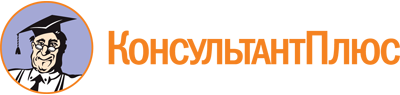 Приказ Министерства ЖКХ Амурской области от 11.09.2023 N 442-од
"Об утверждении Административного регламента министерства жилищно-коммунального хозяйства Амурской области по предоставлению государственной услуги "Оценка качества оказания общественно полезных услуг в сфере содействия во временном отселении в безопасные районы с обязательным предоставлением стационарных или временных жилых помещений и по проведению мероприятий по адаптации помещений жилых домов для маломобильных граждан, страдающих тяжелыми заболеваниями"Документ предоставлен КонсультантПлюс

www.consultant.ru

Дата сохранения: 31.10.2023
 Запрос о предоставлении государственной услугиЗапрос о предоставлении государственной услугиЗапрос о предоставлении государственной услугиЗапрос о предоставлении государственной услугиЗапрос о предоставлении государственной услугиЗапрос о предоставлении государственной услугиЗапрос о предоставлении государственной услугиЗапрос о предоставлении государственной услугиЗапрос о предоставлении государственной услугиЗапрос о предоставлении государственной услугиЗапрос о предоставлении государственной услугиЗапрос о предоставлении государственной услугиЗапрос о предоставлении государственной услугиЗапрос о предоставлении государственной услугиЗапрос о предоставлении государственной услугиЗапрос о предоставлении государственной услугиЗапрос о предоставлении государственной услугиЗапрос о предоставлении государственной услугиЗапрос о предоставлении государственной услугиЗапрос о предоставлении государственной услуги\\///\\\\\\\\\\\//В устной формеВ устной формеВ письменной/электронной форме,в том числе посредством Единого портала, РПГУВ письменной/электронной форме,в том числе посредством Единого портала, РПГУВ письменной/электронной форме,в том числе посредством Единого портала, РПГУВ письменной/электронной форме,в том числе посредством Единого портала, РПГУВ письменной/электронной форме,в том числе посредством Единого портала, РПГУВ письменной/электронной форме,в том числе посредством Единого портала, РПГУВ письменной/электронной форме,в том числе посредством Единого портала, РПГУВ устной формеВ устной формеВ письменной/электронной форме,в том числе посредством Единого портала, РПГУВ письменной/электронной форме,в том числе посредством Единого портала, РПГУВ письменной/электронной форме,в том числе посредством Единого портала, РПГУВ письменной/электронной форме,в том числе посредством Единого портала, РПГУВ письменной/электронной форме,в том числе посредством Единого портала, РПГУВ письменной/электронной форме,в том числе посредством Единого портала, РПГУВ письменной/электронной форме,в том числе посредством Единого портала, РПГУ\///Прием заявителя (максимальное время ожидания приема - 15 мин.)Прием заявителя (максимальное время ожидания приема - 15 мин.)Прием заявителя (максимальное время ожидания приема - 15 мин.)Прием заявителя (максимальное время ожидания приема - 15 мин.)/Прием и регистрация заявления, наложение визы руководителем, направление заявления сотруднику на исполнение (максимальное время процедуры - 3 дня)Прием и регистрация заявления, наложение визы руководителем, направление заявления сотруднику на исполнение (максимальное время процедуры - 3 дня)Прием и регистрация заявления, наложение визы руководителем, направление заявления сотруднику на исполнение (максимальное время процедуры - 3 дня)Прием и регистрация заявления, наложение визы руководителем, направление заявления сотруднику на исполнение (максимальное время процедуры - 3 дня)Прием и регистрация заявления, наложение визы руководителем, направление заявления сотруднику на исполнение (максимальное время процедуры - 3 дня)Уведомление об отказе в приеме и рассмотрении заявления в случае наличия оснований, определенных пунктом 2.7 регламента (максимальное время процедуры - 5 дней)Уведомление об отказе в приеме и рассмотрении заявления в случае наличия оснований, определенных пунктом 2.7 регламента (максимальное время процедуры - 5 дней)Уведомление об отказе в приеме и рассмотрении заявления в случае наличия оснований, определенных пунктом 2.7 регламента (максимальное время процедуры - 5 дней)Уведомление об отказе в приеме и рассмотрении заявления в случае наличия оснований, определенных пунктом 2.7 регламента (максимальное время процедуры - 5 дней)/Прием заявителя (максимальное время ожидания приема - 15 мин.)Прием заявителя (максимальное время ожидания приема - 15 мин.)Прием заявителя (максимальное время ожидания приема - 15 мин.)Прием заявителя (максимальное время ожидания приема - 15 мин.)/Прием и регистрация заявления, наложение визы руководителем, направление заявления сотруднику на исполнение (максимальное время процедуры - 3 дня)Прием и регистрация заявления, наложение визы руководителем, направление заявления сотруднику на исполнение (максимальное время процедуры - 3 дня)Прием и регистрация заявления, наложение визы руководителем, направление заявления сотруднику на исполнение (максимальное время процедуры - 3 дня)Прием и регистрация заявления, наложение визы руководителем, направление заявления сотруднику на исполнение (максимальное время процедуры - 3 дня)Прием и регистрация заявления, наложение визы руководителем, направление заявления сотруднику на исполнение (максимальное время процедуры - 3 дня)Уведомление об отказе в приеме и рассмотрении заявления в случае наличия оснований, определенных пунктом 2.7 регламента (максимальное время процедуры - 5 дней)Уведомление об отказе в приеме и рассмотрении заявления в случае наличия оснований, определенных пунктом 2.7 регламента (максимальное время процедуры - 5 дней)Уведомление об отказе в приеме и рассмотрении заявления в случае наличия оснований, определенных пунктом 2.7 регламента (максимальное время процедуры - 5 дней)Уведомление об отказе в приеме и рассмотрении заявления в случае наличия оснований, определенных пунктом 2.7 регламента (максимальное время процедуры - 5 дней)/Прием заявителя (максимальное время ожидания приема - 15 мин.)Прием заявителя (максимальное время ожидания приема - 15 мин.)Прием заявителя (максимальное время ожидания приема - 15 мин.)Прием заявителя (максимальное время ожидания приема - 15 мин.)\Прием и регистрация заявления, наложение визы руководителем, направление заявления сотруднику на исполнение (максимальное время процедуры - 3 дня)Прием и регистрация заявления, наложение визы руководителем, направление заявления сотруднику на исполнение (максимальное время процедуры - 3 дня)Прием и регистрация заявления, наложение визы руководителем, направление заявления сотруднику на исполнение (максимальное время процедуры - 3 дня)Прием и регистрация заявления, наложение визы руководителем, направление заявления сотруднику на исполнение (максимальное время процедуры - 3 дня)Прием и регистрация заявления, наложение визы руководителем, направление заявления сотруднику на исполнение (максимальное время процедуры - 3 дня)Уведомление об отказе в приеме и рассмотрении заявления в случае наличия оснований, определенных пунктом 2.7 регламента (максимальное время процедуры - 5 дней)Уведомление об отказе в приеме и рассмотрении заявления в случае наличия оснований, определенных пунктом 2.7 регламента (максимальное время процедуры - 5 дней)Уведомление об отказе в приеме и рассмотрении заявления в случае наличия оснований, определенных пунктом 2.7 регламента (максимальное время процедуры - 5 дней)Уведомление об отказе в приеме и рассмотрении заявления в случае наличия оснований, определенных пунктом 2.7 регламента (максимальное время процедуры - 5 дней)/Прием заявителя (максимальное время ожидания приема - 15 мин.)Прием заявителя (максимальное время ожидания приема - 15 мин.)Прием заявителя (максимальное время ожидания приема - 15 мин.)Прием заявителя (максимальное время ожидания приема - 15 мин.)\Прием и регистрация заявления, наложение визы руководителем, направление заявления сотруднику на исполнение (максимальное время процедуры - 3 дня)Прием и регистрация заявления, наложение визы руководителем, направление заявления сотруднику на исполнение (максимальное время процедуры - 3 дня)Прием и регистрация заявления, наложение визы руководителем, направление заявления сотруднику на исполнение (максимальное время процедуры - 3 дня)Прием и регистрация заявления, наложение визы руководителем, направление заявления сотруднику на исполнение (максимальное время процедуры - 3 дня)Прием и регистрация заявления, наложение визы руководителем, направление заявления сотруднику на исполнение (максимальное время процедуры - 3 дня)Уведомление об отказе в приеме и рассмотрении заявления в случае наличия оснований, определенных пунктом 2.7 регламента (максимальное время процедуры - 5 дней)Уведомление об отказе в приеме и рассмотрении заявления в случае наличия оснований, определенных пунктом 2.7 регламента (максимальное время процедуры - 5 дней)Уведомление об отказе в приеме и рассмотрении заявления в случае наличия оснований, определенных пунктом 2.7 регламента (максимальное время процедуры - 5 дней)Уведомление об отказе в приеме и рассмотрении заявления в случае наличия оснований, определенных пунктом 2.7 регламента (максимальное время процедуры - 5 дней)\\\///\Ответ (представление информации) в устной форме (максимальноевремя приема - 15 мин.)Ответ (представление информации) в устной форме (максимальноевремя приема - 15 мин.)Ответ (представление информации) в устной форме (максимальноевремя приема - 15 мин.)Ответ (представление информации) в устной форме (максимальноевремя приема - 15 мин.)Проверка заявления на предмет наличия (отсутствия) оснований для отказа в предоставлении государственной услуги (максимальное время процедуры - 5 дней)Проверка заявления на предмет наличия (отсутствия) оснований для отказа в предоставлении государственной услуги (максимальное время процедуры - 5 дней)Проверка заявления на предмет наличия (отсутствия) оснований для отказа в предоставлении государственной услуги (максимальное время процедуры - 5 дней)Проверка заявления на предмет наличия (отсутствия) оснований для отказа в предоставлении государственной услуги (максимальное время процедуры - 5 дней)Проверка заявления на предмет наличия (отсутствия) оснований для отказа в предоставлении государственной услуги (максимальное время процедуры - 5 дней)/Ответ (представление информации) в устной форме (максимальноевремя приема - 15 мин.)Ответ (представление информации) в устной форме (максимальноевремя приема - 15 мин.)Ответ (представление информации) в устной форме (максимальноевремя приема - 15 мин.)Ответ (представление информации) в устной форме (максимальноевремя приема - 15 мин.)Проверка заявления на предмет наличия (отсутствия) оснований для отказа в предоставлении государственной услуги (максимальное время процедуры - 5 дней)Проверка заявления на предмет наличия (отсутствия) оснований для отказа в предоставлении государственной услуги (максимальное время процедуры - 5 дней)Проверка заявления на предмет наличия (отсутствия) оснований для отказа в предоставлении государственной услуги (максимальное время процедуры - 5 дней)Проверка заявления на предмет наличия (отсутствия) оснований для отказа в предоставлении государственной услуги (максимальное время процедуры - 5 дней)Проверка заявления на предмет наличия (отсутствия) оснований для отказа в предоставлении государственной услуги (максимальное время процедуры - 5 дней)\\///\\//\Мотивированный отказ в представлении информации(время приема - 15 мин.)Мотивированный отказ в представлении информации(время приема - 15 мин.)Мотивированный отказ в представлении информации(время приема - 15 мин.)Мотивированный отказ в представлении информации(время приема - 15 мин.)Анализ запрашиваемой информации, подготовка проекта ответа на заявление, визирование (15 дней с момента поступления заявления на исполнение сотруднику)Анализ запрашиваемой информации, подготовка проекта ответа на заявление, визирование (15 дней с момента поступления заявления на исполнение сотруднику)Анализ запрашиваемой информации, подготовка проекта ответа на заявление, визирование (15 дней с момента поступления заявления на исполнение сотруднику)Анализ запрашиваемой информации, подготовка проекта ответа на заявление, визирование (15 дней с момента поступления заявления на исполнение сотруднику)Уведомление об отказе в предоставлении гос. услуги в случае наличия оснований, определенных пунктом 2.8 регламента (максимальное время процедуры - 5 дней)Уведомление об отказе в предоставлении гос. услуги в случае наличия оснований, определенных пунктом 2.8 регламента (максимальное время процедуры - 5 дней)Уведомление об отказе в предоставлении гос. услуги в случае наличия оснований, определенных пунктом 2.8 регламента (максимальное время процедуры - 5 дней)Уведомление об отказе в предоставлении гос. услуги в случае наличия оснований, определенных пунктом 2.8 регламента (максимальное время процедуры - 5 дней)/Мотивированный отказ в представлении информации(время приема - 15 мин.)Мотивированный отказ в представлении информации(время приема - 15 мин.)Мотивированный отказ в представлении информации(время приема - 15 мин.)Мотивированный отказ в представлении информации(время приема - 15 мин.)Анализ запрашиваемой информации, подготовка проекта ответа на заявление, визирование (15 дней с момента поступления заявления на исполнение сотруднику)Анализ запрашиваемой информации, подготовка проекта ответа на заявление, визирование (15 дней с момента поступления заявления на исполнение сотруднику)Анализ запрашиваемой информации, подготовка проекта ответа на заявление, визирование (15 дней с момента поступления заявления на исполнение сотруднику)Анализ запрашиваемой информации, подготовка проекта ответа на заявление, визирование (15 дней с момента поступления заявления на исполнение сотруднику)Уведомление об отказе в предоставлении гос. услуги в случае наличия оснований, определенных пунктом 2.8 регламента (максимальное время процедуры - 5 дней)Уведомление об отказе в предоставлении гос. услуги в случае наличия оснований, определенных пунктом 2.8 регламента (максимальное время процедуры - 5 дней)Уведомление об отказе в предоставлении гос. услуги в случае наличия оснований, определенных пунктом 2.8 регламента (максимальное время процедуры - 5 дней)Уведомление об отказе в предоставлении гос. услуги в случае наличия оснований, определенных пунктом 2.8 регламента (максимальное время процедуры - 5 дней)\/\Предложение оформить заявление в письменной форме (максимальное время приема - 15 мин.)Предложение оформить заявление в письменной форме (максимальное время приема - 15 мин.)Предложение оформить заявление в письменной форме (максимальное время приема - 15 мин.)Предложение оформить заявление в письменной форме (максимальное время приема - 15 мин.)Подписание завизированного проекта ответа руководителем, регистрация ответаПодписание завизированного проекта ответа руководителем, регистрация ответаПодписание завизированного проекта ответа руководителем, регистрация ответаПодписание завизированного проекта ответа руководителем, регистрация ответаПодписание завизированного проекта ответа руководителем, регистрация ответаПодписание завизированного проекта ответа руководителем, регистрация ответаПодписание завизированного проекта ответа руководителем, регистрация ответаПодписание завизированного проекта ответа руководителем, регистрация ответаПодписание завизированного проекта ответа руководителем, регистрация ответаПодписание завизированного проекта ответа руководителем, регистрация ответа/Предложение оформить заявление в письменной форме (максимальное время приема - 15 мин.)Предложение оформить заявление в письменной форме (максимальное время приема - 15 мин.)Предложение оформить заявление в письменной форме (максимальное время приема - 15 мин.)Предложение оформить заявление в письменной форме (максимальное время приема - 15 мин.)Подписание завизированного проекта ответа руководителем, регистрация ответаПодписание завизированного проекта ответа руководителем, регистрация ответаПодписание завизированного проекта ответа руководителем, регистрация ответаПодписание завизированного проекта ответа руководителем, регистрация ответаПодписание завизированного проекта ответа руководителем, регистрация ответаПодписание завизированного проекта ответа руководителем, регистрация ответаПодписание завизированного проекта ответа руководителем, регистрация ответаПодписание завизированного проекта ответа руководителем, регистрация ответаПодписание завизированного проекта ответа руководителем, регистрация ответаПодписание завизированного проекта ответа руководителем, регистрация ответа\\\\\/Выдача (направление) ответа по результатам предоставления государственной услуги (3 дня с момента регистрации ответа заявителю)Выдача (направление) ответа по результатам предоставления государственной услуги (3 дня с момента регистрации ответа заявителю)Выдача (направление) ответа по результатам предоставления государственной услуги (3 дня с момента регистрации ответа заявителю)Выдача (направление) ответа по результатам предоставления государственной услуги (3 дня с момента регистрации ответа заявителю)Выдача (направление) ответа по результатам предоставления государственной услуги (3 дня с момента регистрации ответа заявителю)Выдача (направление) ответа по результатам предоставления государственной услуги (3 дня с момента регистрации ответа заявителю)Выдача (направление) ответа по результатам предоставления государственной услуги (3 дня с момента регистрации ответа заявителю)Выдача (направление) ответа по результатам предоставления государственной услуги (3 дня с момента регистрации ответа заявителю)Выдача (направление) ответа по результатам предоставления государственной услуги (3 дня с момента регистрации ответа заявителю)Выдача (направление) ответа по результатам предоставления государственной услуги (3 дня с момента регистрации ответа заявителю)ЗАКЛЮЧЕНИЕо соответствии качества оказываемых социальноориентированной некоммерческой организациейобщественно полезных услугустановленным критериям__________________________________________________________________(наименование органа, выдавшего заключение)подтверждает, что социально ориентированная некоммерческая организация_________________________________________________________________(полное наименование и основной государственный регистрационный номер социально ориентированной некоммерческой организации)ЗАКЛЮЧЕНИЕо соответствии качества оказываемых социальноориентированной некоммерческой организациейобщественно полезных услугустановленным критериям__________________________________________________________________(наименование органа, выдавшего заключение)подтверждает, что социально ориентированная некоммерческая организация_________________________________________________________________(полное наименование и основной государственный регистрационный номер социально ориентированной некоммерческой организации)на протяжении ________________________ оказывает следующие общественно полезные услуги, соответствующие критериям оценки качества оказания общественно полезных услуг, утвержденным постановлением Правительства Российской Федерации от 27.10.2016 N 1096 "Об утверждении перечня общественно полезных услуг и критериев оценки качества их оказания":__________________________________________________________________(наименования общественно полезных услуг)____________________________________________________________________________________________________________________________________на протяжении ________________________ оказывает следующие общественно полезные услуги, соответствующие критериям оценки качества оказания общественно полезных услуг, утвержденным постановлением Правительства Российской Федерации от 27.10.2016 N 1096 "Об утверждении перечня общественно полезных услуг и критериев оценки качества их оказания":__________________________________________________________________(наименования общественно полезных услуг)____________________________________________________________________________________________________________________________________________________________________________(Ф.И.О., должность)